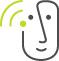 Høreforeningen lokalafdeling AabenraaCAFEMØDE DEN 21. JUNI 2021 KL. 12.00Sted: Lille mødesal på 1. sal på Damms Gård, Gråstenvej 12, Felsted, 6200 AabenraaVi starter med smørrebrød. Dagsorden: Aktiviteter efterår 2021/2022 (Man må gerne komme med for- slag)Nyt fra Høreforeningen.Årsmøde 2021 – Hvordan får vi flere i bestyrelsen.Fremvisning af nyt mobilt teleslyngeanlæg, som vi har fået bevilget af Tryg-  fonden.Aktiviteter i samarbejde med de andre lokalafdelinger i Region SyddanmarkBustur den 11. august 2021 til Handicappernes hus samt WidexHøremesse i Holsted den 18. september 2021.Politisk møde den 2. november 2021.Udfordringer/nyt på høreområdet.Evt. Teleslynge forefindes.Tilmelding skal ske på grund af corona restriktioner senest torsdag den 17. juni 2021 kl. 20.00 tilFormanden: Kirsten Juul Jensen,  53 29 45 00,  73 65 07 21,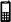 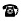 kjj-ten@outlook.dk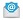 PS: Man venligst have eget service med (Tallerkner, bestik, kopper samt drikkevarer og kaffe/te)